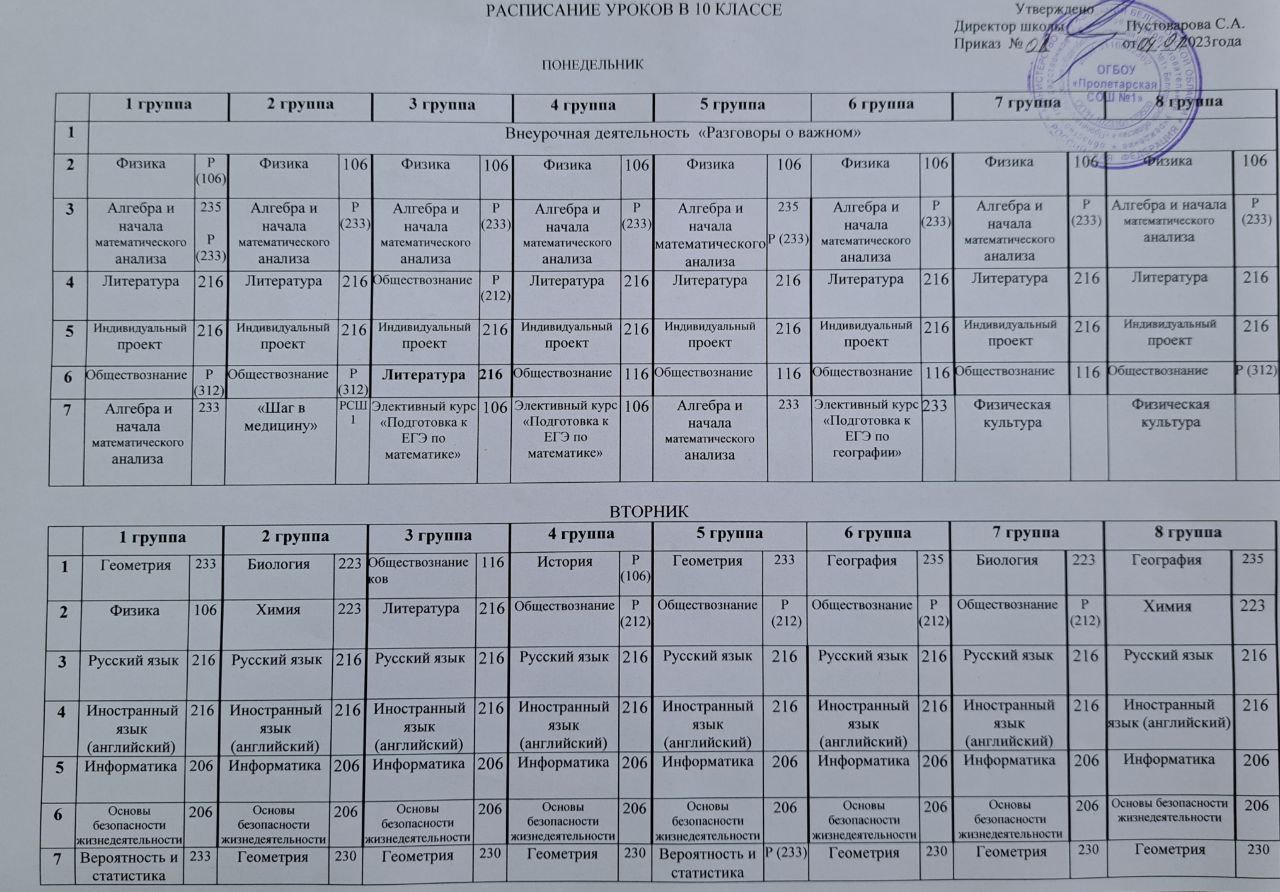                                                                                                                      СРЕДА                                                                                                                         ЧЕТВЕРГ                                                                                                                          ПЯТНИЦА 1 группа 1 группа 2 группа2 группа3 группа3 группа4 группа4 группа5 группа5 группа6 группа6 группа7 группа7 группа8 группа8 группа1Иностранный язык (английский)216Иностранный язык (английский)216Иностранный язык (английский)216Иностранный язык (английский)216Иностранный язык (английский)216Иностранный язык (английский)216Иностранный язык (английский)216Иностранный язык (английский)2162Алгебра и начала математического анализа233Алгебра и начала математического анализа 230Алгебра и начала математического анализа 230Алгебра и начала математического анализа 230Алгебра и начала математического анализа233Алгебра и начала математического анализа 230Алгебра и начала математического анализа 230Алгебра и начала математического анализа 2303Химия 223Элективный курс «Подготовка к ЕГЭ по математике»Р(106)Химия 223Химия 223Химия 223Химия 223Химия 223Элективный курс«Подготовка к ЕГЭ по географии»2354Физическая культураФизическая культураФизическая культураФизическая культураФизическая культураФизическая культураФизическая культураФизическая культура5Физика 106Физика 312Физика 312Физика 312Физика 312Физика 312Физика 312Физика 3126Алгебра и начала математического анализа233Биология 223Литература 213История Р(106)Алгебра и начала математического анализа233ГеографияР(233)Биология223ГеографияР(233)7Элективный курс «Практическая информатика»206Элективный курс «Практическая информатика»206Элективный курс «Практическая информатика»206Элективный курс «Практическая информатика»206Элективный курс «Практическая информатика»206Элективный курс «Практическая информатика»206Элективный курс «Практическая информатика»206Элективный курс «Практическая информатика»2061 группа 1 группа 2 группа2 группа3 группа3 группа4 группа4 группа5 группа5 группа6 группа6 группа7 группа7 группа8 группа8 группа1Внеурочная деятельность «Россия- мои горизонты»Внеурочная деятельность «Россия- мои горизонты»Внеурочная деятельность «Россия- мои горизонты»Внеурочная деятельность «Россия- мои горизонты»Внеурочная деятельность «Россия- мои горизонты»Внеурочная деятельность «Россия- мои горизонты»Внеурочная деятельность «Россия- мои горизонты»Внеурочная деятельность «Россия- мои горизонты»Внеурочная деятельность «Россия- мои горизонты»Внеурочная деятельность «Россия- мои горизонты»Внеурочная деятельность «Россия- мои горизонты»Внеурочная деятельность «Россия- мои горизонты»Внеурочная деятельность «Россия- мои горизонты»Внеурочная деятельность «Россия- мои горизонты»Внеурочная деятельность «Россия- мои горизонты»Внеурочная деятельность «Россия- мои горизонты»2Обществознание 312Обществознание 312Литература 213Обществознание 116Обществознание 116Обществознание 116Обществознание 116Обществознание 3123Физика106Химия 223Элективный курс «Подготовка к ЕГЭ по русскому языку»213Элективный курс«История в лицах» Р(106)Элективный курс «Подготовка к ЕГЭ по русскому языку»213Элективный курс «Подготовка к ЕГЭ по русскому языку»213Элективный курс «Подготовка к ЕГЭ по русскому языку»213Химия 2234Литература 216Литература 216Обществознание116Литература 216Литература 216Литература 216Литература 216Литература 2165История 235История 235История 235История Р(106)История 235История 235История 235История 2356Геометрия  233Геометрия 230Геометрия 230Геометрия 230Геометрия  233Геометрия 230Геометрия 230Геометрия 2307Биология 235Биология 223Биология 235Биология 235Биология 235Биология 235Биология 223Биология 2358Физическая культураФизическая культураФизическая культураФизическая культураФизическая культураФизическая культураФизическая культураФизическая культура1 группа 1 группа 2 группа2 группа3 группа3 группа4 группа4 группа5 группа5 группа6 группа6 группа7 группа7 группа8 группа8 группа1История 312История 312История 312История Р(106)История 312История 312История 312История 3122Физика 106Химия 223Литература 213Обществознание 116Обществознание 116Обществознание 116Обществознание 116Химия 2233Литература 216Литература 216Обществознание116Литература 216Литература 216Литература 216Литература 216Литература 2164Русский язык216Русский язык216Русский язык216Русский язык216Русский язык216Русский язык216Русский язык216Русский язык2165Геометрия 233Вероятность и статистика230Вероятность и статистика230Вероятность и статистика230Геометрия 233Вероятность и статистика230Вероятность и статистика230Вероятность и статистика2306Иностранный язык (английский)216Иностранный язык (английский)216Иностранный язык (английский)216Иностранный язык (английский)216Иностранный язык (английский)216Иностранный язык (английский)216Иностранный язык (английский)216Иностранный язык (английский)2167География 117География 117География 117География 117География 117География 235География 117География 235